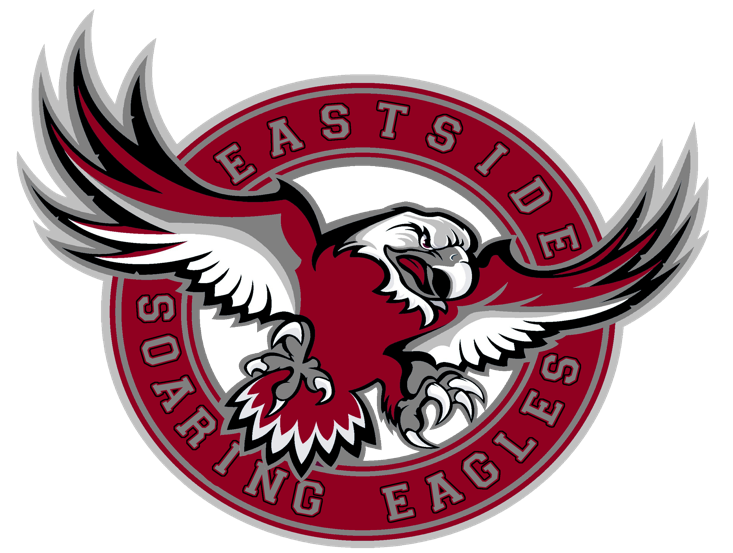  Eastside Elementary 2020-2021 School Supply List5th grade1 Package of college ruled notebook paper4 Composition Notebooks1 handheld pencil sharpener with shaving container3 boxes of pencils, each box containing 24 pencilsHeadphones/earbuds that must remain in the classroom with a bag with your student’s name (optional as IT can supply standard headphones)6th grade7 composition notebooks 3 boxes of pencils, each box containing 24 pencilsHeadphones/earbuds that must remain in the classroom with a bag with your student’s name (optional as IT can supply standard headphones)Mission: The Eastside Eagles believe in and maintain strong partnerships among students, staff, families, and communities, in order to achieve personal excellence.Vision:   Eagles soar for success!EngagementAccountabilityGrowthLearningEncouragingSuccess